Socialdemokraterne i Varde Kredsforening.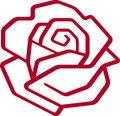 Bestyrelsens beretning 2016. Sidste organisatorisk generalforsamling blev afholdt d. 11. marts 2015. Der er jo ret tæt på et år siden, så jeg benyttede lejligheden til at kikke efter hvad der så er sket med medlemsantallet i det forløbne år.For et år siden var vi 165 medlemmer her i Varde Kredsen. I dag er vi 163. Det er kun en lille tilbagegang, men desværre må vi se i øjnene at det er den vej det er gået i en årerække.Vi bliver ældre og vi bliver færre. Jeg tror ikke at det skyldes mangel på interesse for politik, for det diskuteres på arbejdspladser og i alle mulige forsamlinger, så interessen er der. Det er bare som om at en del forventer ”her og nu” løsninger der får alle problemer til at forsvinde. Samtidig - kan jeg vel godt tillade mig at sige - virker det som om det er blevet mere legalt bare at være utilfreds uden at ville arbejde for løsninger, eller komme med løsningsforslag. Det kan vi vist takke aviserne, Clement, og ikke mindst de sociale medier for.Det jeg mener er at oftere bliver politik serveret som om det var en sportsbegivenhed hvor man skal find en vinder og en taber. Det er jo det eneste politik ikke er. Her handler det om at finde løsninger der i størst mulig udstrækning tilgodeser flest muligt. Så somme tider må man bøje sig og anderkende at den løsning der er fundet er den bedst mulige. Det kræver så at vi også har vore grundværdier på plads så vi ved hvornår vi siger stop. I politik er det jo så ofte sådan, at man som borger, ikke kender alle facts og derfor har svært ved at vurdere kvaliteten i en given beslutning. I de situationer er vi nødt til at stole på vore folkevalgte! Det ser ret jævnligt ud til at netop den del er svær at acceptere for en del mennesker. Og helt galt bliver det da når partifæller begynder at underløbe hinanden.Min opfordring skal være - er du utilfreds med noget af vores politik eller en bestemt beslutning, så kontakt din partiforening, en politiker eller et medlem af hovedbestyrelsen, for at få en forklaring. Det ville kunne rydde en masse misforståelser af vejen.Som partiforening bør vi derfor også altid have en målsætning om at forsøge at udbrede kendskab til politik og politiske virkemidler til alle – tilfredse så vel som utilfredse. Imødegå dem med de højrøstede krav om løsninger, med analyser af konsekvenserne af deres ofte noget populistiske løsningsforslag. Snakke med dem der er blevet i tvivl om vores politik, så de kommer til at kende de bevægegrunde der er for den politik der føres.Socialdemokraterne i Varde Kredsforening.Derfor har vi i løbet af året haft forskellige aktiviteter, og møder, hvor vi har forsøgt at få medlemmerne i tale. Andre gange har vi været repræsenteret ved aktiviteter afholdt af andre.Vi har været involveret i -	Grøn festival på Torvet. Det var et kommunalt arrangement, som vist ikke fik ret mange deltagere – bl.a. på grund af vejret. Det var en bidende kold lørdag med en frisk til hård blæst. Men Kjeld Anker Espersen var der. Det var Søren Laulund også. Sammen med Susanne Klausen. De gjorde det godt selvom de måtte løbe rundt efter vore parasoller som åbenbart var alle andre steder end i deres fødder.-	Så var der jo 1. maj. Sammen med LO Vestjylland, Enhedslisten og SF. Det blev en anderledes hyggelig dag, med solskin, god stemning, og taler af Niels Ole Beck, Henning Hyldested, og Lisette Riisgaard. Og vi fik lov til at overvære hvor lang tid Niels Ole Beck skulle bruge på at slå plænen i Arnbjerg med en håndskubber. Eller 500 m2 af den. I 1 maj samarbejdet arbejder vi på at få flere af dens slags underholdende indslag med. -	Vi var også med i Tambours Have til Grundlovsfest. Det er jo et arrangement som er forestået af repræsentanter for socialdemokraterne, konservative, venstre, de radikale og pensionistforeningerne i det gamle Helle kommune. Til dette møde holder man fast i at det skal være apolitisk. Og al respekt for det. Det er en hyggelig dag i smukke omgivelser, og rigtig god selskab. Jeg kan kun anbefale at man deltager. -	Der blev jo også lige afholdt et folketingsvalg. Det var en ordentlig mundfuld. Det lykkedes af få stablet så mange arrangementer på benene så Niels Ole Beck og jeg var til møder næsten hver dag – og ofte mere end ét om dagen. Sammen med roseuddeling, plakatopsætning, og genopsætning – efter klager over at de var sunket ned - uddeling af morgenbrød, og alt muligt andet vi kunne finde på, tror jeg roligt at jeg kan sige at både Niels Ole Beck og jeg var trætte. Der var en del andre involveret i opgaverne også. Tak til alle der gav en hånd med, så vi fik skabt den bedste valgkamp vi formåede. Det var desværre ikke nok til at få Niels Ole Beck valgt. Vi har derfor startet en proces i bestyrelsen, hvor vi får skabt et andet fundament for kommende valg.Socialdemokraterne i Varde Kredsforening.-	Efter valget var vi seks repræsentanter afsted til København, for at vælge Mette Frederiksen som ny formand. Jeg tror jeg taler for alle der var med når jeg beskriver det som en stor oplevelse. Både at hylde Helle Thorning Schmidt som afgående formand, og Mette Frederiksen som tiltrædende. - 	Så vil jeg lige slå et slag for Billeshave stævnet. Der er jo tradition for at socialdemokrater i Region Syd sætter hinanden stævne i Billeshave – ved Middelfart en søndag eftermiddag i August. Sidste år havde vi fornøjelsen af at høre Lisette Riisgaard, Mogens Jensen, Christel Schaldemose og Aleksander Grant. Datoen for i år er endnu ikke offentliggjort og heller ikke talerne, men jeg tror godt jeg tør love at vi vil forsøge at arrangere noget fælles transport derover.-	I september holdt vi politisk generalforsamling, med indlæg fra Kjeld Anker Espersen om den kommunalpolitiske situation. Carsten Uno Pedersen orienterede os om hvordan sagerne stod i regionen, og Benny Engelbrecht var på besøg og fortalte om de ting der rørte sig på Christiansborg. Alle tre gav os en rigtig god indsigt i deres arbejdsområder, så da vi gik derfra var vi blevet lidt klogere.-	Den sidste ting der har fyldt rigtig meget i vort arbejde, var EU afstemningen om rets forbeholdene. Vi var tidligt ude og afholdt et møde i slutningen af august. Det var en forrygende lørdag formiddag, hvor Conny Knigge diskede op med en brunch – med lækkerier fra alle de syv EF lande der var med næsten fra begyndelsen. Så mens vi sad og proppede ansigterne med gode sager debatterede Christel Schaldemose rets forbehold med Gert Dyrn fra retspolitisk forening. Det kunne godt være endt i en meget tør debat om lovteknikaliteter, men Gert Dyrn viste sig som en rigtig skarp debattør som gik utroligt godt i spænd med Christel Schaldemose. Så det blev en formiddag hvor vi lærte en del om fordele og ulemper ved at afskaffe rets forbeholdene. Tak til alle for en god formiddag og tak for mad Conny Knigge.-	Vi har også haft gang i gadekampagner bl.a. om beskæftigelse boliger og sundhedssektoren. Vi har haft samarbejde med LO SF og Enhedslisten som jo endte ud i Valgflæsk på Arnbjerg. -	Desuden har vi haft repræsentationer på regionsrepræsentantskabet, kongressen og regionsgruppe budget møde.  -	Det nye år er startet med at Kjeld Anker Espersen viste os rundt på det nye rådhus, og vi inviterede vore medlemmer til at tage med til Esbjerg for at møde Dan Jørgensen og diskutere flygtningepolitik.Socialdemokraterne i Varde Kredsforening.- 	Bjarne Buhl har overtaget ansvaret for vores Facebook side og vores Facebook gruppe, samt vores hjemmeside. De udvikler sig alle tre fortsat til et bedre og bedre steder at holde øje med aktiviteter og debatter. Vores Facebook gruppe er en åben gruppe hvor alle kan blive medlem, og dermed lægge indlæg op, så vel som kommentere på opslag. Facebook siden er vores officielle side, hvor vi er ganske få der kan lægge opslag op, men alle kan se siden, og kommentere. På denne side forbeholder vi os ret til at slette upassende indlæg. Hjemmesiden er mest et sted hvor man kan finde oplysninger af meget statisk karakter om os, som f.eks. hvem der sidder i byrådet og bestyrelsen, og kontakt data på disse. Af hensyn til dem der ikke ønsker at have en profil på Facebook har Bjarne Buhl indlejret vores Facebook side i hjemmesiden. På den måde kan alle holde sig orienteret om kommende aktiviteter, og vi kan nøjes med at slå dem op et sted. Bjarne Buhl har lagt et stort stykke arbejde i alt dette, som vi skylder ham stor tak for.Senere vil John fremlægge aktivitetskalenderen, men jeg kan godt allerede nu røbe at Socialdemokratiet er ved at skrive et nyt principprogram, og at alle medlemmer er inviteret til at deltage i arbejdet med at forme vores fælles fremtidige politiske grundlag. Vi ønsker at afholde møde om dette her i kredsen, men der bliver også mulighed for at deltage på regional og national plan. Har du noget på hjerte om hvordan fremtidens socialdemokratiske politik skal forme sig så kan jeg kun opfordre til at du deltager i debatmøderne. Jeg har været med til at ”prøvekøre” et par stykker, og det er rigtig sjovt, samtidig med at man bliver udfordret på sine meninger. Så kom og deltag – det bliver du klogere af!Så selvom der – måske – ikke bliver valg i år er vi startet på et nyt år hvor vi håber at kunne indbyde til endnu flere aktiviteter for medlemmer og skabe endnu større synlighed for socialdemokratisk politik.Til sidst vil jeg lige gøre opmærksom på at vi forsøger at holde alle møder som åbne møder, så er der nogen der skulle få lyst til at finde ud af hvad vi går og nørder med i bestyrelsen så skal de være velkomne. Det samme gælder kommunalbestyrelsesgruppens formøder til byrådsmøder.På bestyrelsens vegneFrede S. Pedersen